Name:  ___________________________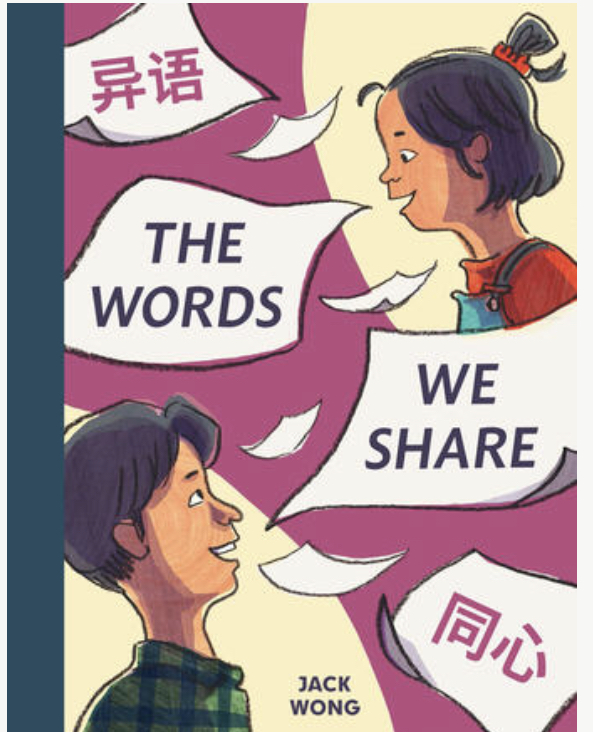 Date:  ____________________________The WordsWe ShareWritten and Illustrated by Jack WongMissing Letter FunFigure out the missing letters.  Write them in the boxes.AngieDadwordsshare